.Intro : 32 countsSec . 1:   SIDE, ROCK BACK, RECOVER, SIDE, ROCK BACK, VINE, SIDE, RECOVERSec . 2:    CROSS, 1/4 TURN R, BACKWARD TRIPLE, COASTER, FORWARD SHUFFLE, FORWARD, RECOVERSec . 3:    1/2 TURN R, WEAVE R, CROSS, SIDE, FORWARD, FORWARD SHUFFLE, FORWARD, PIVOT 1/2 TURN LSec . 4:    FORWARD, FULL TURN R, FORWARD, MAMBO, SAILOR, BACK, RECOVERStart again.Tag 1 : SWAY(R、L)Tag 2 : SIDE, TOUCH(R、L)Tags : -After wall 1、2、4 & 6,add 2 counts Tag 1 (facing 03:00、06:00、12:00、06:00)After wall 5, add 4 counts tag 2 (facing 03:00)加拍 : 跳完第一面牆、第二面牆、第四面牆以及第六面牆，加跳2拍 (面向03:00、06:00、12:00、 06:00)跳完第五面牆, 加跳4拍 (面向03:00)Have Fun & Happy Dancing!Contact Amy Yang:yang43999@gmail.comTomorrow Will Be Better (明天會更好) (zh)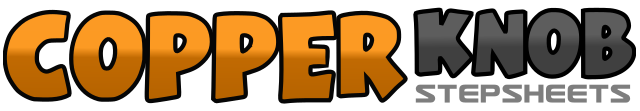 .......拍數:32牆數:4級數:Easy Intermediate.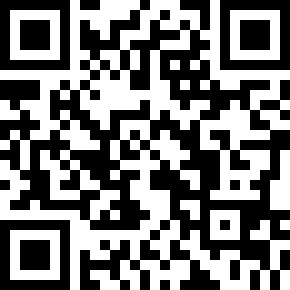 編舞者:Amy Yang (TW) - 2016年04月Amy Yang (TW) - 2016年04月Amy Yang (TW) - 2016年04月Amy Yang (TW) - 2016年04月Amy Yang (TW) - 2016年04月.音樂:Tomorrow will Be Better (English Version)Tomorrow will Be Better (English Version)Tomorrow will Be Better (English Version)Tomorrow will Be Better (English Version)Tomorrow will Be Better (English Version)........1 - 2&Big step RF to R, Cross rock LF behind RF, Recover onto RF3 - 4&Big step LF to L, Cross rock RF behind LF, Recover onto LF5-6&7Step RF to R, Cross LF behind RF, Step RF to R, Cross LF over RF8&Step RF to R, Recover onto LF1 - 2&右足右踏大步, 左足交叉右足後, 重心回右足3 - 4&左足左踏大步, 右足交叉左足後, 重心回左足5-6&7右足右踏, 左足交叉右足後, 右足右踏, 左足交叉右足前8&右足右踏, 重心回左足1-2&3Cross RF over LF, Make 1/4 turn R stepping backward on LF、RF、LF(03:00)4 & 5Step RF back, Step LF beside RF, Step RF forward6 & 7Step LF forward, Lock RF behind LF, Step LF forward8&Step RF forward, Recover onto LF1-2&3右足交叉左足前, 右轉 1/4 退左足、右足、左足(03:00)4 & 5右足退踏, 左足併於右足旁, 右足前踏6 & 7左足前踏, 右足鎖於左足後, 左足前踏8&右足前踏, 重心回左足11/2 turn R step forward on RF(weight on RF), while sweeping LF forward(09:00)2 & 3Cross LF over RF, Step RF to R, Cross LF behind RF, sweep RF form front to back4 & 5Cross RF behind LF, Step LF to L, Step RF forward6 & 7Step LF forward, Lock RF behind LF, Step LF forward8&Step RF forward, Pivot 1/2 turn L stepping on LF1右轉 1/2 右足前踏同時左足前繞(09:00)2 & 3左足交叉右足前, 右足右踏, 左足交叉右足後, 右足後繞4 & 5右足交叉左足後, 左足左踏, 右足前踏6 & 7左足前踏, 右足鎖於左足後, 左足前踏8&右足前踏, 左轉 1/2 左足踏1-2&3Step RF forward, 1/2 turn R stepping backward on LF, 1/2 turn R stepping forward on RF, Step LF forward (03:00)4 & 5Step RF forward, Recover onto LF, Step RF back6 & 7Cross LF behind RF, Step RF to R, Step LF to L8&Step RF back, Recover onto LF1-2&3右足前踏, 右轉1/2 左足後踏, 右轉1/2 右足前踏, 左足前踏(03:00)4 & 5右足前踏, 重心回左足, 右足後踏6 & 7左足交叉右足後、右足右踏、左足左踏8&右足後踏, 重心回左足1 - 2Step RF to R and sway hip R、L1 - 2右足右踏同時搖擺右臀、左臀1 - 4Step RF to R, Touch LF beside RF, Step LF to L, Touch RF beside LF1 - 4右足右踏, 左足點收於右足旁, 左足左踏, 右足點收於左足旁